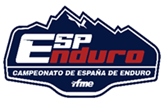 Solicitud PruebaCampeonato de España de Enduro 2024IMPORTANTE: La información facilitada (aportaciones RFME, condiciones organizadores, precios de inscripciones…) es PROVISIONAL, pendiente de la elaboración del presupuesto 2024 y aprobación por parte los órganos competentes de la RFME. Las cifras y datos económicos son de la temporada 2023 por lo que son meramente informativos. Se estiman incrementarse con el IPC para el 2024.Aportaciones RFME 2023Organizadores:Oficiales RFMEPresidente de JuradoComisario DeportivoComisario TécnicoCoordinador de EnduroInspector de RecorridosCostes*:- Derechos RFME: 840 €/1.680 € (2 días)    Seguros RC: 15 € por piloto/evento- Oficiales- Reservas de Habitaciones, en Hotel cercano:- 7 habitaciones. La RFME especificará Dorsales (Placas y cifras) Patrocinadores   Exclusivos - Fondo de Pódium y Camión Ingresos: Inscripciones (10% para la RFME)CronometrajeResumen TV Cinta RFME de dos colores para Especiales - Cantidad LimitadaInformación InscripcionesPrecio InscripciónTodas las Categorías121 € / 204 € (2 días)Datos del Organizador:Datos del Organizador:Organizador: Persona de contactoTeléfono de contactoE-mailDatos del eventoDatos del eventoLocalidadFechas PropuestasFechas PropuestasFecha prioritaria2ª OpciónObservaciones, comentariosObservaciones, comentarios